2023 Pooled Fund Grant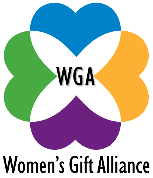 Preliminary Application Must be postmarked by November 9, 2022 See the separate Guidelines & Instructions Document on our websitefor important information about completing this application. Save this Word document to your computer and then complete the form.Please email us with any questions. Website: www.womensgiftalliance.org	               Email: grants@womensgiftalliance.orgSubmission ChecklistSubmission RequirementsPlease use WGA forms and formats for the current year.Print single sided only, no letterhead.No staples, file folders or plastic sleeves.Paper clips are acceptable.Assemble and Submit Application Packet (in this order)___1. Submission Checklist (1-page limit)___2. Organization Information (1-page limit)___3. Grant Project Information with Original Signatures (1-page limit) ___4. Grant Questionnaire (2-page limit)___5. Detailed project budget (for the project outlined in this proposal)Important: If project amount exceeds WGA grant award, clearly indicate the items that will use WGA funding___6. IRS Determination Letter to confirm 501(c)3 status___7. Current fiscal year Detailed Operating Budget___8. Current fiscal year Detailed Income & Expense Statement through September 30___9. Balance Sheets and Income Statements for the prior 2 fiscal years Please contact us with questions concerning this Preliminary Application.US Postal Service Delivery Confirmation Receipt suggested for mailing. We will send email acknowledgement upon receipt of the application.Mail to: Women’s Gift Alliance, P. O. Box 98, Hayden, Idaho 83835Organization Information  (limit to 1 page)Grant Project Information  (limit to 1 page)SignaturesGrant Questionnaire  (limit to 2 pages)To complete this section, use the Guidelines & Instructions Document on our website for suggested content to address in each of the 7 categories. Type the information in the appropriate box. As you type the box will increase to accommodate the text and will add the second page. Organization NameWGAUSEDate Received     ________Date Postmarked ________Conf. Email Sent  ________Organization Name Physical AddressAddress                                                                                            City                             State             Zip CodeMailing AddressMailing Address (if different)                                                             City                             State             Zip CodePhoneWebsiteGrant Contact NameGrant Contact TitleGrant Contact PhoneGrant Contact EmailMission Statement or description of organization (limit of 3 lines)Kootenai County Population Targeted by Your OrganizationOrganization Operating Budget for 2023Organization Operating Budget for 2023Organization Operating Budget for 2023Organization Operating Budget for 2023Organization Operating Budget for 2023Organization Operating Budget for 2023Income$Expense$Net Income/(Loss)$Is the organization name the same as it appears on the IRS Determination Letter?YES   NOIf no, please explainEffective Date of 501(c)3 on the Determination LetterEffective Date of 501(c)3 on the Determination LetterEffective Date of 501(c)3 on the Determination LetterHow did you hear about us?Project Name or TitleProject StartDateProject End Date Please noteProject start date must be on or after July 1, 2023 and conclude by June 30, 2025. Funds are available after July 1, 2023. Project must begin within 6 months of the grant award.Is this a New Project?YESNOIs this a Next Step Project?YESNOIf Next Step, please explainBrief Project Summary (2-3 sentences)Total Project      Cost$WGA Funding Request Amount$Number of Kootenai County People Served by this ProjectProject GeneralArea of Service (Check one) Cultural/Arts          Health Education              Social Services Environment Other, explainExecutive Director  or CEOPrinted NameSignatureDateBoard Chair or PresidentPrinted NameSignatureDateOrganizationTarget Population & Community NeedBrief Project DescriptionShort-Term Outcomes & ImpactEvaluationFinancial Information and SustainabilityWGA Criteria